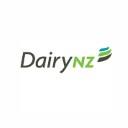 Foot and Mouth DiseaseDairyNZ’s Farm Biosecurity Response PlanSite: Lye Farm, Scott FarmFoot and Mouth DiseaseDairyNZ’s Farm Biosecurity Response PlanPage: 1 of 10Foot and Mouth DiseaseDairyNZ’s Farm Biosecurity Response PlanLast Reviewed: June 2017Foot and Mouth DiseaseDairyNZ’s Farm Biosecurity Response PlanPersons Implementing: Farm Staff/TechniciansFoot and Mouth DiseaseDairyNZ’s Farm Biosecurity Response PlanPrinted Version:Immediate Action Plan - summary:ACTION:                                                                                                   COMPLETE:            INITIALS:Secure farm entrances                                                            Yes                   ____________Install Entry Prohibited sign on main gate                          Yes                   ____________Notify staff and arrange a team meeting                             Yes                  ____________Move animals away from boundaries                                  Yes                  ____________Background:In the event of an outbreak of an exotic disease that affects cattle in NZ, the Ministry for Primary Industries (MPI) would lead the response plan, and control response activities. For the first 72 hours the country will effectively be in ‘lock-down’ and farms will need to be prepared to implement reasonable biosecurity precautions and to be self-sufficient for this time.Foot and Mouth Disease (FMD) is a viral disease of cloven hoofed animals (cattle, pigs, sheep, goats and deer, as well as many other species).  Animals with FMD develop a high fever, get blisters in their mouths, on their tongues, between the claws of the feet, and on other hairless parts of the body such as the udder.  Lactating cows have a significant drop in milk production and may even be dry for a period of time.  The disease is not normally fatal in adult animals, but can cause sudden death in calves.  FMD is such a concern because it is highly infectious, with infected animal producing large amounts of virus, so it spreads very quickly in animal populations. If NZ had confirmed FMD the countries we export our milk and meat to would no longer accept our products, until we had cleared the infection from NZ, and were sure no infection remained.  This would have a big impact on our economy and every sector of our communities.NOTE: FMD does not affect humans. Hand, Foot and Mouth Disease which affects children is a completely different disease which is not transferable to animals and should not be confused with FMD.The first action that MPI will take if Foot and Mouth Disease (FMD) is confirmed in NZ will be to stop the movement of all susceptible animals over the entire country.Farms that have infected animals will be treated as Infected Places. MPI appointed Infected Place (IP) Managers will be allocated to these farms and work with the farmer to control all activities on farm.Personal Protective Equipment (PPE):Personal Protective Equipment (PPE):Personal Protective Equipment (PPE):Personal Protective Equipment (PPE):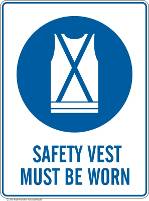 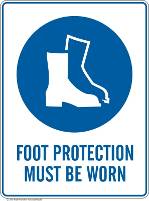 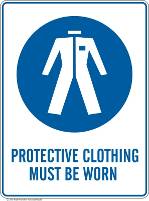 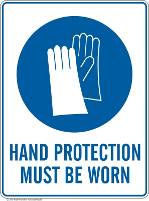 High VisWorn at all timesSafety BootsWorn at all timesOverallsRecommendedGlovesRecommended when handling VirkonPreparation for a NZ Foot and Mouth Disease Outbreak:By DairyNZ FarmsPreparation for a NZ Foot and Mouth Disease Outbreak:By DairyNZ FarmsPreparation for a NZ Foot and Mouth Disease Outbreak:By DairyNZ FarmsLye and Scott Farm each have enough chains and padlocks available on site to lock all boundary gatesExcept main entranceRefer to maps at end of documentBoth ends of gates need to be padlocked Unless hinges are such that gate cannot be lifted off hinges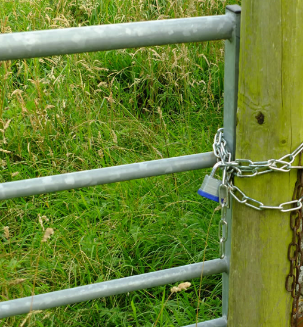 Lye and Scott Farm main entrances are able to be shutLye and Scott Farm main entrances are able to be shutLye and Scott Farm main entrances are able to be shutEntrance prohibited sign prepared and available“Entry is strictly prohibited unless prior approval given by Farm Manager”Sign includes Farm Managers contact detailsSigns stored in Farm Manager’s office Entrance prohibited sign prepared and available“Entry is strictly prohibited unless prior approval given by Farm Manager”Sign includes Farm Managers contact detailsSigns stored in Farm Manager’s office Entrance prohibited sign prepared and available“Entry is strictly prohibited unless prior approval given by Farm Manager”Sign includes Farm Managers contact detailsSigns stored in Farm Manager’s office Designated garden sprayer and disinfectant readily available at each farmSuggested disinfectants are virkon or alternatively citric acidScrubbing brushes and fish bins should be availableGear should be cleaned prior to disinfectingDesignated garden sprayer and disinfectant readily available at each farmSuggested disinfectants are virkon or alternatively citric acidScrubbing brushes and fish bins should be availableGear should be cleaned prior to disinfecting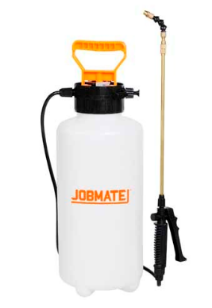 A stock of disposable overalls and boot covers for essential visitors is available at each farmA stock of disposable overalls and boot covers for essential visitors is available at each farmA stock of disposable overalls and boot covers for essential visitors is available at each farmResource material to help with identification of FMD lesions is available at each farm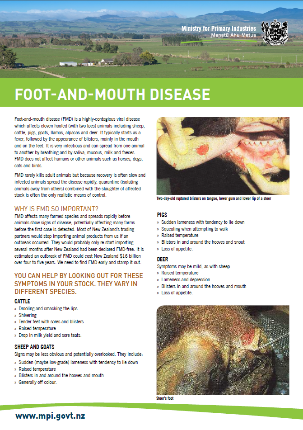 Ministry for Primary Industries (MPI) posterGuidelines for veterinarians DairyNZ FMD resourcesResource material to help with identification of FMD lesions is available at each farmMinistry for Primary Industries (MPI) posterGuidelines for veterinarians DairyNZ FMD resourcesResource material to help with identification of FMD lesions is available at each farmMinistry for Primary Industries (MPI) posterGuidelines for veterinarians DairyNZ FMD resourcesCheck staff emergency text alert system has up to date lists of all Lye and Scott Staff (including casuals)Check staff emergency text alert system has up to date lists of all Lye and Scott Staff (including casuals)Check staff emergency text alert system has up to date lists of all Lye and Scott Staff (including casuals)Have a conference call number available that can be used to set up a teleconference for all staff at short noticeHave a conference call number available that can be used to set up a teleconference for all staff at short noticeHave a conference call number available that can be used to set up a teleconference for all staff at short noticeDevelop a site plan for managing staff on the farm for the first 72 hours of a responseThis must includeWhich staff have contact with susceptible animals at homeWhich staff would require family support if they can’t go homeDevelop a site plan for managing staff on the farm for the first 72 hours of a responseThis must includeWhich staff have contact with susceptible animals at homeWhich staff would require family support if they can’t go homeDevelop a site plan for managing staff on the farm for the first 72 hours of a responseThis must includeWhich staff have contact with susceptible animals at homeWhich staff would require family support if they can’t go homeDevelop a site plan for managing all animals on site for 72 hours if no feed or other support can be brought onto farm in this timeDevelop a site plan for managing all animals on site for 72 hours if no feed or other support can be brought onto farm in this timeDevelop a site plan for managing all animals on site for 72 hours if no feed or other support can be brought onto farm in this timeEnsure vehicles used for farm visits carry DisinfectantScrubbing brushPlastic bags for samples and PPEEnsure vehicles used for farm visits carry DisinfectantScrubbing brushPlastic bags for samples and PPEEnsure vehicles used for farm visits carry DisinfectantScrubbing brushPlastic bags for samples and PPEConfirmed NZ Outbreak of Foot and Mouth Disease:Required DairyNZ On-Farm ActionsConfirmed NZ Outbreak of Foot and Mouth Disease:Required DairyNZ On-Farm ActionsConfirmed NZ Outbreak of Foot and Mouth Disease:Required DairyNZ On-Farm ActionsSecure farm boundaries and entry pointsSecure farm boundaries and entry pointsSecure farm boundaries and entry pointsEnsure there is NO stock movement on or off the farm at this timeMinimises the chance of inadvertently spreading disease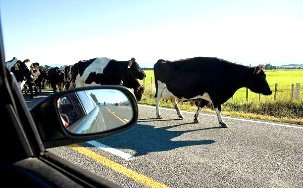 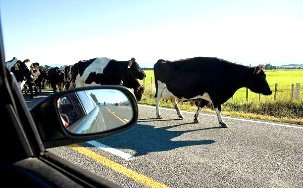 No visitors are allowed on farmMinimises the chance of inadvertently spreading diseaseNo visitors are allowed on farmMinimises the chance of inadvertently spreading diseaseNo visitors are allowed on farmMinimises the chance of inadvertently spreading diseaseLock the main entrance gate/s or close tape gateDisplay signage“No Entry is Permitted – Unless Permission is Obtained from Farm Manager”Include Farm Manager contact detailsEnsure entrance way is secure from wandering stock, especially at nightLock the main entrance gate/s or close tape gateDisplay signage“No Entry is Permitted – Unless Permission is Obtained from Farm Manager”Include Farm Manager contact detailsEnsure entrance way is secure from wandering stock, especially at nightLock the main entrance gate/s or close tape gateDisplay signage“No Entry is Permitted – Unless Permission is Obtained from Farm Manager”Include Farm Manager contact detailsEnsure entrance way is secure from wandering stock, especially at nightVisitors should leave their vehicles outside the farm gateVisitors should leave their vehicles outside the farm gateVisitors should leave their vehicles outside the farm gateEnsure machinery and visitors that have been on other farms do not enter the farmThese visitors are VERY high riskEnsure machinery and visitors that have been on other farms do not enter the farmThese visitors are VERY high riskEnsure machinery and visitors that have been on other farms do not enter the farmThese visitors are VERY high riskLock non-essential boundary gatesCheck any gates that are normally locked to ensure they are still securely lockedLock non-essential boundary gatesCheck any gates that are normally locked to ensure they are still securely lockedLock non-essential boundary gatesCheck any gates that are normally locked to ensure they are still securely lockedClose of any public walkways bordering the farmi.e. the Newstead walkway bordering Scott FarmUse tape and No Public access signageClose of any public walkways bordering the farmi.e. the Newstead walkway bordering Scott FarmUse tape and No Public access signageClose of any public walkways bordering the farmi.e. the Newstead walkway bordering Scott FarmUse tape and No Public access signageEnsure facilities are available for visitors to clean and disinfect footwearA garden sprayer with a disinfectant effective against FMD should be availableSuggested disinfectants are virkon or citric acidEnsure there are adequate supplies provided at all timesEnsure facilities are available for visitors to clean and disinfect footwearA garden sprayer with a disinfectant effective against FMD should be availableSuggested disinfectants are virkon or citric acidEnsure there are adequate supplies provided at all timesEnsure facilities are available for visitors to clean and disinfect footwearA garden sprayer with a disinfectant effective against FMD should be availableSuggested disinfectants are virkon or citric acidEnsure there are adequate supplies provided at all timesDisposable overalls and boot covers should be used for essential visitors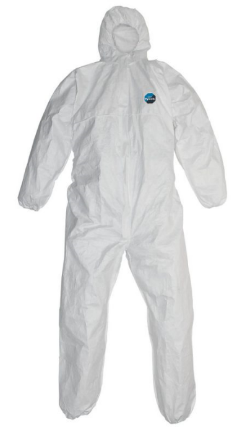 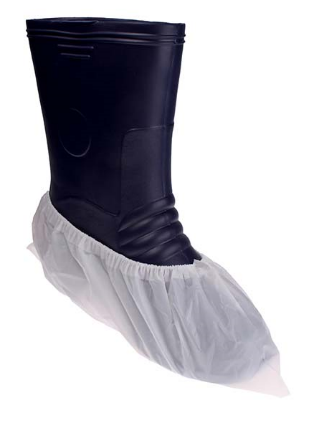 Disposable overalls and boot covers should be used for essential visitorsDisposable overalls and boot covers should be used for essential visitorsCheck all stock for any signs of diseaseCheck all stock for any signs of diseaseCheck all stock for any signs of diseaseCheck ALL animals on farm for any signs of FMD at regular intervalsUse supplied FMD resourcesMost obvious signs of FMDDepressionLethargyDroolingPossible lamenessCloser examination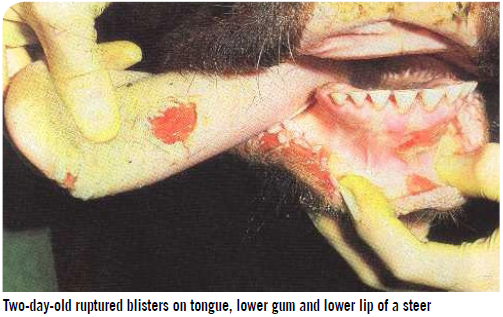 Blisters or erosions Inside the lipsDental pad TongueInside the mouthMuzzle (possible)Foot lesions (resembling foot rot)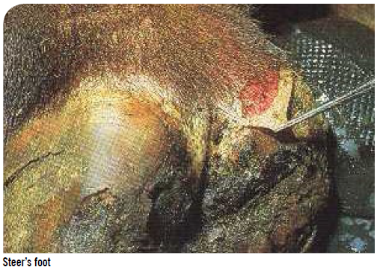 Lesions in the teats (possible)Milking cowsSudden and significant drop in milk productionSome produce very little in early stages of infectionCheck ALL animals on farm for any signs of FMD at regular intervalsUse supplied FMD resourcesMost obvious signs of FMDDepressionLethargyDroolingPossible lamenessCloser examinationBlisters or erosions Inside the lipsDental pad TongueInside the mouthMuzzle (possible)Foot lesions (resembling foot rot)Lesions in the teats (possible)Milking cowsSudden and significant drop in milk productionSome produce very little in early stages of infectionCheck ALL animals on farm for any signs of FMD at regular intervalsUse supplied FMD resourcesMost obvious signs of FMDDepressionLethargyDroolingPossible lamenessCloser examinationBlisters or erosions Inside the lipsDental pad TongueInside the mouthMuzzle (possible)Foot lesions (resembling foot rot)Lesions in the teats (possible)Milking cowsSudden and significant drop in milk productionSome produce very little in early stages of infectionCheck any animals that have arrived on farm in the last 14 daysKeep animals isolated from other stock if they have not yet been mixed14 days is the maximum incubation period for FMDCheck any animals that have arrived on farm in the last 14 daysKeep animals isolated from other stock if they have not yet been mixed14 days is the maximum incubation period for FMDCheck any animals that have arrived on farm in the last 14 daysKeep animals isolated from other stock if they have not yet been mixed14 days is the maximum incubation period for FMDNotifiy MPI as soon as possible if you suspect FMD may be presentThis will normally be done by the farm vetThe MPI number is 0800 80 99 66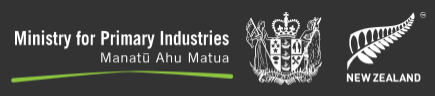 It is also essential to notify DairyNZ management, in the first instance a call should be made to Chris Morley (021 309 563) or Nita Harding (021 225 9138)Notifiy MPI as soon as possible if you suspect FMD may be presentThis will normally be done by the farm vetThe MPI number is 0800 80 99 66It is also essential to notify DairyNZ management, in the first instance a call should be made to Chris Morley (021 309 563) or Nita Harding (021 225 9138)Notifiy MPI as soon as possible if you suspect FMD may be presentThis will normally be done by the farm vetThe MPI number is 0800 80 99 66It is also essential to notify DairyNZ management, in the first instance a call should be made to Chris Morley (021 309 563) or Nita Harding (021 225 9138)Bring stock to the centre of the farm Bring stock to the centre of the farm Bring stock to the centre of the farm Minimises the opportunities for stock contact over boundary fencesMinimises the opportunities for stock contact over boundary fencesMinimises the opportunities for stock contact over boundary fences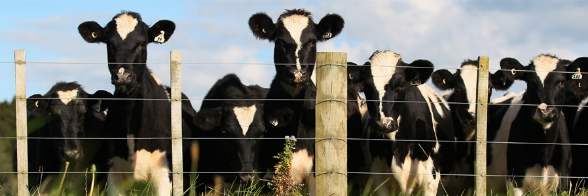 Increases the distance from other stock, reducing the risk of infection being spread by air movement such as on the windIncreases the distance from other stock, reducing the risk of infection being spread by air movement such as on the windIncreases the distance from other stock, reducing the risk of infection being spread by air movement such as on the windSet up staff management planSet up staff management planSet up staff management planMPI’s first priority will be to understand where the disease is in NZ and set up high risk control zones around infected sitesThe whole country will be considered high risk initiallyThere will be a lot of uncertainty in the initial stages of a responseMPI’s first priority will be to understand where the disease is in NZ and set up high risk control zones around infected sitesThe whole country will be considered high risk initiallyThere will be a lot of uncertainty in the initial stages of a responseMPI’s first priority will be to understand where the disease is in NZ and set up high risk control zones around infected sitesThe whole country will be considered high risk initiallyThere will be a lot of uncertainty in the initial stages of a responseAll Lye and Scott Staff (including casuals), whether at work or not, need to be notified as soon as possible via the DairyNZ emergency text alert systemInitial instructions will be for staff to remain where they are (at work or at home) until further noticeA staff meeting for all staff on site will follow, as soon as possible Staff off site should dial in Staff will be sent dial in instructions by textAll Lye and Scott Staff (including casuals), whether at work or not, need to be notified as soon as possible via the DairyNZ emergency text alert systemInitial instructions will be for staff to remain where they are (at work or at home) until further noticeA staff meeting for all staff on site will follow, as soon as possible Staff off site should dial in Staff will be sent dial in instructions by text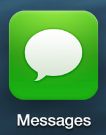 Lye and Scott staff (including casuals) who have contact with susceptible animals at home If not at work when the FMD announcement is madeStaff should NOT come into work until they have contacted their managerIf at work when FMD announcement is madeStaff should not go home unless they can Shower Change into a completely clean set of clothesStay away from susceptible animals for 48 hours when they go home Any work clothing must go through a hot (>600C) machine wash as soon as possibleLye and Scott staff (including casuals) who have contact with susceptible animals at home If not at work when the FMD announcement is madeStaff should NOT come into work until they have contacted their managerIf at work when FMD announcement is madeStaff should not go home unless they can Shower Change into a completely clean set of clothesStay away from susceptible animals for 48 hours when they go home Any work clothing must go through a hot (>600C) machine wash as soon as possibleLye and Scott staff (including casuals) who have contact with susceptible animals at home If not at work when the FMD announcement is madeStaff should NOT come into work until they have contacted their managerIf at work when FMD announcement is madeStaff should not go home unless they can Shower Change into a completely clean set of clothesStay away from susceptible animals for 48 hours when they go home Any work clothing must go through a hot (>600C) machine wash as soon as possibleStaff at work on the farms are likely to need to stay at work initiallyMeals, medication, clothing and sleeping bags etc. will need to be delivered to the farm gateOff-site support for farm worker’s families may also be neededE.g. child careStaff at work on the farms are likely to need to stay at work initiallyMeals, medication, clothing and sleeping bags etc. will need to be delivered to the farm gateOff-site support for farm worker’s families may also be neededE.g. child careStaff at work on the farms are likely to need to stay at work initiallyMeals, medication, clothing and sleeping bags etc. will need to be delivered to the farm gateOff-site support for farm worker’s families may also be neededE.g. child careReview animal management and feeding plansReview animal management and feeding plansReview animal management and feeding plansFor some weeks (likely months), It will not be possible to move stock off farmThere may be limits around what sort of supplementary feed can be brought onto farmFor some weeks (likely months), It will not be possible to move stock off farmThere may be limits around what sort of supplementary feed can be brought onto farmFor some weeks (likely months), It will not be possible to move stock off farmThere may be limits around what sort of supplementary feed can be brought onto farmA plan needs to be developed that will enable all animals to be fed and managed on farm for at least 72 hoursWithout relying on incoming feed or supportWithout compromising animal welfare A plan needs to be developed that will enable all animals to be fed and managed on farm for at least 72 hoursWithout relying on incoming feed or supportWithout compromising animal welfare A plan needs to be developed that will enable all animals to be fed and managed on farm for at least 72 hoursWithout relying on incoming feed or supportWithout compromising animal welfare DairyNZ research staff / technicians on non-DairyNZ farms when FMD announcement madeDairyNZ research staff / technicians on non-DairyNZ farms when FMD announcement madeDairyNZ research staff / technicians on non-DairyNZ farms when FMD announcement madeIf the farm is deemed an Infected Place by MPI, DairyNZ staff will need to follow all directions given by MPI on siteMay mean a delayed departure from the siteA restriction on the removal of samples from the farmRequirements for disinfecting equipment and clothingIf the farm is deemed an Infected Place by MPI, DairyNZ staff will need to follow all directions given by MPI on siteMay mean a delayed departure from the siteA restriction on the removal of samples from the farmRequirements for disinfecting equipment and clothingIf the farm is deemed an Infected Place by MPI, DairyNZ staff will need to follow all directions given by MPI on siteMay mean a delayed departure from the siteA restriction on the removal of samples from the farmRequirements for disinfecting equipment and clothingIf the farm is deemed NOT an Infected Place by MPI, DairyNZ staff will need to be sensitive to the farmer needs in terms of closing off the farmStaff may leave the farm butAll equipment and PPE should be cleaned and disinfected prior to leavingIf no disinfectant is available, then wash in hot water (>600C) and detergent Items that are difficult to wash (eg. Overalls) should be left on the farm or double bagged for removal  Vehicles that have been driven on the farm should have wheels, wheel arches and undercarriage hosed to remove all obvious dirt  If samples such as blood samples have been collected these will need to be left on farm until further notice.   It may be possible to retrieve these samples at a later date, however this will depend on MPI requirements.  If the farm is deemed NOT an Infected Place by MPI, DairyNZ staff will need to be sensitive to the farmer needs in terms of closing off the farmStaff may leave the farm butAll equipment and PPE should be cleaned and disinfected prior to leavingIf no disinfectant is available, then wash in hot water (>600C) and detergent Items that are difficult to wash (eg. Overalls) should be left on the farm or double bagged for removal  Vehicles that have been driven on the farm should have wheels, wheel arches and undercarriage hosed to remove all obvious dirt  If samples such as blood samples have been collected these will need to be left on farm until further notice.   It may be possible to retrieve these samples at a later date, however this will depend on MPI requirements.  If the farm is deemed NOT an Infected Place by MPI, DairyNZ staff will need to be sensitive to the farmer needs in terms of closing off the farmStaff may leave the farm butAll equipment and PPE should be cleaned and disinfected prior to leavingIf no disinfectant is available, then wash in hot water (>600C) and detergent Items that are difficult to wash (eg. Overalls) should be left on the farm or double bagged for removal  Vehicles that have been driven on the farm should have wheels, wheel arches and undercarriage hosed to remove all obvious dirt  If samples such as blood samples have been collected these will need to be left on farm until further notice.   It may be possible to retrieve these samples at a later date, however this will depend on MPI requirements.  Staff should not visit any other farm, or contact any susceptible animals untilFully showered, including hair washed Completely changed clothes A stand-down of 48 hours has passedStaff should not visit any other farm, or contact any susceptible animals untilFully showered, including hair washed Completely changed clothes A stand-down of 48 hours has passedStaff should not visit any other farm, or contact any susceptible animals untilFully showered, including hair washed Completely changed clothes A stand-down of 48 hours has passedKeep up-to-date with MPI announcements and DairyNZ staff notices Keep up-to-date with MPI announcements and DairyNZ staff notices Keep up-to-date with MPI announcements and DairyNZ staff notices MPI public announcements will be available on MPI website (most up-to-date)TV and radioSocial mediaNewspapers including main newspapers and rural newspapersMPI public announcements will be available on MPI website (most up-to-date)TV and radioSocial mediaNewspapers including main newspapers and rural newspapersMPI public announcements will be available on MPI website (most up-to-date)TV and radioSocial mediaNewspapers including main newspapers and rural newspapersDairyNZ will be providing regular updates for staffLikely to be specific messages for the DairyNZ farm staff which will communicated directly to key farm staffDairyNZ will be providing regular updates for staffLikely to be specific messages for the DairyNZ farm staff which will communicated directly to key farm staffDairyNZ will be providing regular updates for staffLikely to be specific messages for the DairyNZ farm staff which will communicated directly to key farm staffDairyNZ will be repeating MPI information and providing updates for farmersWebsite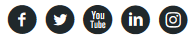 Social mediaEmailDairyNZ will be repeating MPI information and providing updates for farmersWebsiteSocial mediaEmailDairyNZ will be repeating MPI information and providing updates for farmersWebsiteSocial mediaEmailDairyNZ Farm MapsLye Farm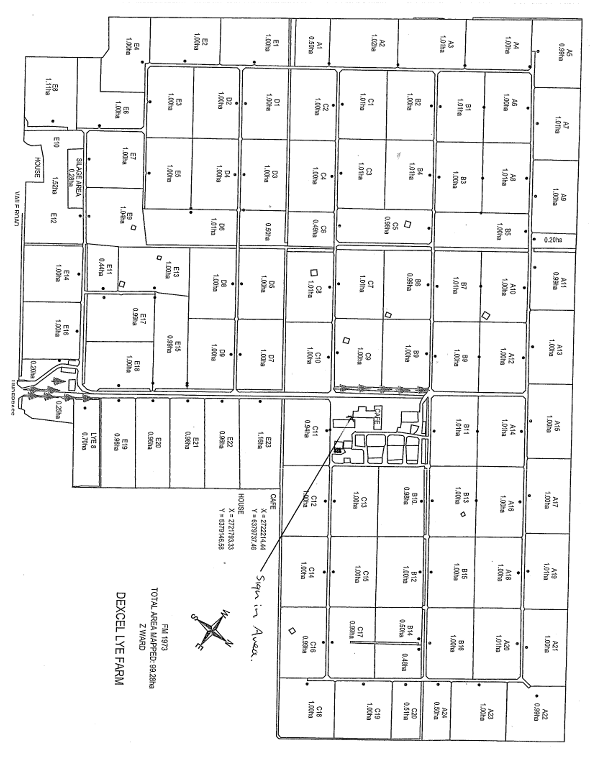 Scott Farm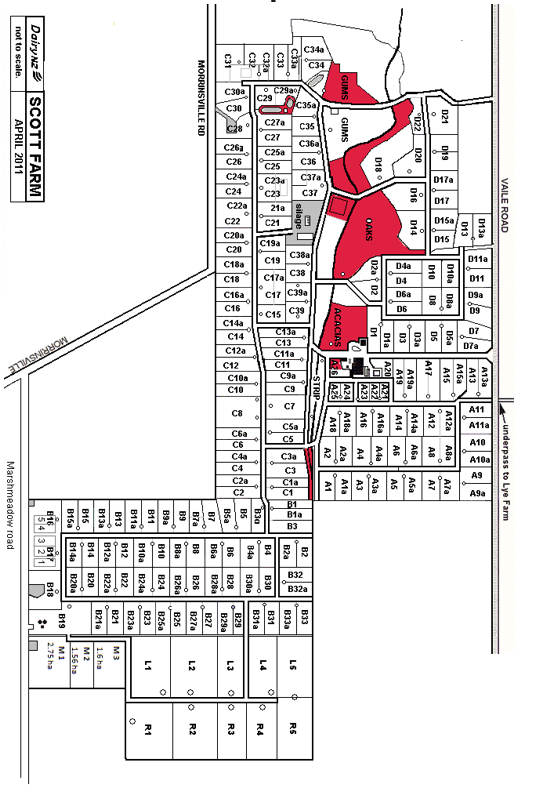 Emergency Procedure:Virkon – Eye ContactRinse eye immediately with plenty of waterRemove contact lensesRinse under eyelidsRinse for at least 15 minutesCall physician immediatelyVirkon – IngestionDo NOT induce vomitingIf person vomits when lying on their back, place in recovery positionDrink 1 -2 glasses of waterNever give anything by mouth to an unconscious personCall a physician immediatelyVirkon – Skin ContactWash off immediately with plenty of waterRemove contaminated clothing and shoesWash before reuseConsult a physicianVirkon - InhalationRemove from exposure, lie patient downIf patient has stopped breathing,Start CPRSend for AEDCall for an ambulance111 (mobiles)1- 111 (office phones)ActivityPerson DateCreatedNita Harding - Technical Policy Advisor (Veterinary)June 2017ReviewedKirsty Schmidt – SOP DeveloperBruce Sugar – Lye Farm ManagerBen Fisher – Scott Farm ManagerStu Morgan – Science Support ManagerJune 2017Approved 